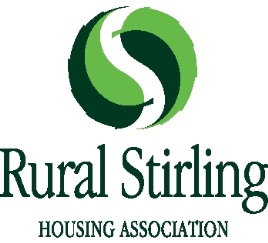 DIVERSITY & EQUAL OPPORTUNITIES MONITORING FORMTo help us monitor our Equal Opportunities Policy please answer the following questions. You are under no obligation to answer any of the questions. All information will be treated in the strictest confidence, in line with the requirements of data protection legislation.Gender:	Female	□		Male □			Trans Gender	□Ethnic Origin: Please choose ONE section from A to E then tick the appropriate box to indicate your cultural background.A White		B Mixed 	C Asian or Asian		D Black or Black						    Scottish/British		    Scottish/British□ English		□ any mixed		□ Indian			□ Caribbean□ Scottish		   background		□ Pakistani			□ African□ Welsh					□ Bangladeshi			□ other black□ Irish					□ Chinese□ Polish					□ Other Asian□ Gypsy Traveller□ Other whiteE Other ethnic group□ Arab, Arab Scottish/British			□ Prefer not to sayDisability: Do you consider yourself to have a disability? By this we mean a condition which has a long term and substantial effect on your ability to carry out normal day to day activities. □ Yes   □ NoIf yes, is it:Physical	□	Mental Ill Health		□	Learning Disability	□Visual Impairment	□	Hearing Impairment	□	Other		□ – please specify……………………………………………………………………………………………………………Age:	Please indicate your age group.□ 16-24	□ 25–34	□ 35-44	□ 45-54	□ 55-64	□ 65 and overSexual Orientation:□ Bi-sexual   	□ Gay/Lesbian		□ Heterosexual/Straight	□ Prefer not to sayReligion:  I would describe my religious background/belief as……………………………………………    □ None	                       	□ Prefer not to say